Βεβαιούται ότι ο/η …………….…………………… Α.Μ.   ….. Φοιτητής / Φοιτήτρια του ΠΑΝΕΠΙΣΤΗΜΙΟΥ ΔΥΤΙΚΗΣ ΑΤΤΙΚΗΣ του Τμήματος ΜΗΧΑΝΙΚΩΝ ΒΙΟΜΗΧΑΝΙΚΗΣ ΣΧΕΔΙΑΣΗΣ ΚΑΙ ΠΑΡΑΓΩΓΗΣ, έλαβε μέρος στην μέρους του μαθήματος (ΚΩΔ.                ) ……………………………………………………………..……………………………………...………………………………………….. στις …../…..../20….  και ώρα από …... : …...  έως ..…. : …...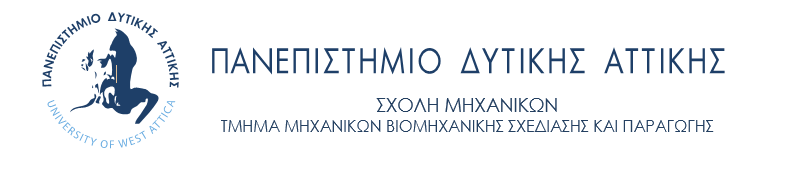 Πανεπιστημιούπολη Αρχαίου ΕλαιώναΠληροφορίες : Ταχ. Δ/νση: Π. Ράλλη & Θηβών 250        12244 Αιγάλεω  Τηλέφωνο  :2105381311-2105381216Fax	      : 2105381501e-mail	      : Πανεπιστημιούπολη Αρχαίου ΕλαιώναΠληροφορίες : Ταχ. Δ/νση: Π. Ράλλη & Θηβών 250        12244 Αιγάλεω  Τηλέφωνο  :2105381311-2105381216Fax	      : 2105381501e-mail	      : Πανεπιστημιούπολη Αρχαίου ΕλαιώναΠληροφορίες : Ταχ. Δ/νση: Π. Ράλλη & Θηβών 250        12244 Αιγάλεω  Τηλέφωνο  :2105381311-2105381216Fax	      : 2105381501e-mail	      : ΒΕΒΑΙΩΣΗΒΕΒΑΙΩΣΗΒΕΒΑΙΩΣΗΒΕΒΑΙΩΣΗεξέτασηπαρακολούθησηθεωρητικούεργαστηριακούΑιγάλεω ……………………..Ο Καθηγητής________________________________(Ονοματεπώνυμο ολογράφως & υπογραφή)